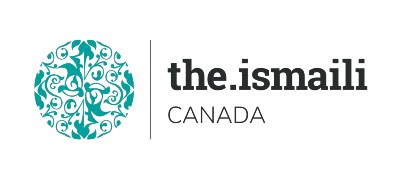 Introduction to Microsoft Project BasicSunday October 03, 20219:00 AM-2:00 PM BC, 10:00 AM-03:00 PM Alberta, 12:00 Noon-05:00 PM Eastern TimeOn Line Via Zoom (Link will be sent to registered participants)Fee for this Full Day Information Session is $10.00 Participants will acquire basic knowledge on how to effectively use Microsoft ProjectCourse OutlineFree Online resourceshttps://www.youtube.com/watch?v=5v_42_4Vl2oAdvanced Registration with Pre-Payment Requiredhttps://iicanada.org/form/introduction-microsoft-project (Oct 3)For more information and to register E-mail: epb.crcprairies@iicanada.netPhone or Text: Zull Punjani 403-689-8584 or EPB office Message # (403) 215-6200 Ext. 7039 **Please visit the digital Al-Akbhar for more information**Understanding Project ManagementProject PlanningManaging SchedulesUsing ResourcesTracking TimeProviding Project Status ReportsGetting Started with ProjectNavigating the Project EnvironmentCreating and Saving a ProjectDefining a ProjectUnderstanding Task DependenciesSuccessor TasksPredecessor TasksWhat are the Different Dependencies?What is Lag Time?What is Lead Time?What are MilestonesMS Project ViewsGantt ViewTask ViewResource Sheet ViewEntering and Working with DataEntering Schedule DataAssigning Resources to TasksResource LevellingWorking with a Critical PathReporting